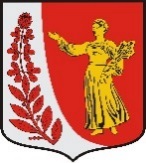 АДМИНИСТРАЦИЯ   ПУДОМЯГСКОГО  СЕЛЬСКОГО  ПОСЕЛЕНИЯГАТЧИНСКОГО  МУНИЦИПАЛЬНОГО  РАЙОНАЛЕНИНГРАДСКОЙ ОБЛАСТИПОСТАНОВЛЕНИЕот   28.06.2024	                                                                                                    № 578В соответствии с решением заседания комиссии по вопросам размещения нестационарных торговых объектов на территории Пудомягского сельского поселения, руководствуясь Уставом муниципального образования Пудомягского сельского поселения Гатчинского муниципального района Ленинградской области,  распоряжением администрации Пудомягского сельского поселения от 11.06.2024 № 54к «О передаче полномочий главы администрации  Пудомягского сельского поселения», администрация Пудомягского сельского поселенияПОСТАНОВЛЯЕТ:		1.Внести изменения в постановление администрации Пудомягского сельского поселения от 29.12.2016 № 542 «Об утверждении схемы размещения нестационарных торговых объектов на территории муниципального образования «Пудомягское сельское поселение» Гатчинского муниципального района Ленинградской области» изложив приложение №1 в редакции согласно Приложения.2. Признать утратившим силу постановление администрации Пудомягского сельского поселения от 27.06.2023г. № 366 «О внесении изменений в постановление администрации Пудомягского сельского поселения от 29.12.2016г. № 542 «Об утверждении схемы размещения нестационарных торговых объектов на территории муниципального образования «Пудомягское сельское поселение» Гатчинского муниципального района Ленинградской области».	3. Контроль за исполнением настоящего постановления оставляю за собой.	          4. Настоящее постановление вступает в силу со дня подписания и подлежит размещению на официальном сайте Пудомягского сельского поселения.И.о. главы администрации                                                                                               Пудомягского сельского поселения                                                         М.А.Ефремова .Исп.Лукьянова Н.А.О внесении изменений в постановление администрации Пудомягского сельского поселения от 29.12.2016г. № 542 «Об утверждении схемы размещения нестационарных торговых объектов на территории муниципального образования «Пудомягское сельское поселение» Гатчинского муниципального района Ленинградской области»Приложение к постановлению администрации Пудомягского сельского поселенияОт  28.06.2024г. № 578«Приложение № 1к постановлению администрации Пудомягского сельского поселенияот «29» декабря 2016г. №542 Схема размещения нестационарных торговых объектовна территории муниципального образования Пудомягское сельское поселениеГатчинского муниципального района Ленинградской области